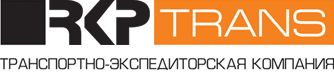 Карточка предприятияПолноеНаименованиеПолноеНаименованиеОбщество с ограниченной ответственностью «РКП-Транс»СокращенноенаименованиеСокращенноенаименованиеООО «РКП-Транс»Юридический адрес	Юридический адрес	 191011, Россия, г. Санкт-Петербург, Невский пр, д. 35, литера А, оф. 442Почтовый адресПочтовый адрес191186, Россия,  г. Санкт-Петербург, Невский пр, д. 35, литера А, оф.442ИНН/КППИНН/КПП7839338026/784001001ОГРНОГРН5067847123042Расчётный счетРасчётный счет40702810132320002439Корреспондентский счетКорреспондентский счет30101810100000000786БИК банкаБИК банка044030786БанкБанкв ФИЛИАЛ «САНКТ-ПЕТЕРБУРГСКИЙ» АО «АЛЬФА-БАНК»Классификаторы в статистическом регистреКлассификаторы в статистическом регистреОКПО 94670971; ОКАТО 40298562000; ОКТМО 40909000; ОКОГУ 49013; ОКФС 16;  ОКОПФ 65; ОКВЭД 49.41ОКПО 94670971; ОКАТО 40298562000; ОКТМО 40909000; ОКОГУ 49013; ОКФС 16;  ОКОПФ 65; ОКВЭД 49.41ОКПО 94670971; ОКАТО 40298562000; ОКТМО 40909000; ОКОГУ 49013; ОКФС 16;  ОКОПФ 65; ОКВЭД 49.41Генеральный директорКорнеев Кирилл МихайловичДействует на основании УставаКорнеев Кирилл МихайловичДействует на основании УставаТелефон, эл. почта (812)648-44-88; info@rkp-trans.ru,  (812)648-44-88; info@rkp-trans.ru, Эл. почта бухгалтерииbuh@rkp-trans.rubuh@rkp-trans.ru